Заключение Контрольно-счетной палаты Рогнединского района на отчет об исполнении бюджета муниципального образования «Рогнединский район» за I полугодие 2019 годап. Рогнедино							16 августа  2019 годаОбщие положенияЗаключение Контрольно-счетной палаты Рогнединского района на отчет об исполнении бюджета муниципального образования «Рогнединский район» за I полугодие 2019 года (далее – Заключение Контрольно-счетной палаты) подготовлено в соответствии со статьей 264.2 Бюджетного кодекса Российской Федерации, Положением о «О Контрольно-счетной палате Рогнединского района», Стандартом внешнего муниципального финансового контроля 102 «Проведение оперативного контроля за ходом исполнения решений о бюджете муниципального образования «Рогнединский район» на текущий финансовый год и плановый период»,  пунктом1.2.4.  Плана работы Контрольно-счетной палаты Рогнединского района на 2019 год.Заключение Контрольно-счетной палаты оформлено Контрольно-счетной палатой Рогнединского района (далее - Контрольно-счетная палата) по результатам оперативного анализа и контроля за организацией исполнения бюджета в 2018 году, отчетности об исполнении бюджета за I полугодие  2019  года. По итогам I полугодия 2019 года бюджет муниципального образования «Рогнединский район» исполнен:по доходам в сумме 71133,4 тыс. рублей, или 46,6% к уточненному годовому плану, к уровню 2018 года исполнение составило 89,7 процента;расходам - в сумме 72728,4тыс. рублей, или 45,8% к годовым назначениям уточненной бюджетной росписи, с превышением расходов над доходами в сумме 1595,0 тыс. рублей.Анализ исполнения доходов бюджета муниципального образования «Рогнединский район»Доходная часть бюджета за I полугодие 2019 года исполнена в сумме 71133,4 тыс. рублей, или  46,6% куточненным годовым назначениям.Исполнение по основным доходным источникам районного бюджета за 1-е полугодие 2019 годатыс.руб. По сравнению с соответствующим уровнем прошлого года доходы уменьшились на 8159,4 тыс. рублей, или на 10,3процента. В структуре доходов бюджета удельный вес собственных доходов составил 26,0%, что ниже соответствующего периода прошлого года на 3,0 процентных пункта. На долю безвозмездных поступлений приходится 74,0 процента. Налоговые и неналоговые доходы бюджета в сравнении с отчетным периодом 2018 года увеличились на 1,0%, объем безвозмездных поступлений снизился на 13,4 процента. Поступления налоговых и неналоговых доходов (далее – собственных доходов) сложились в сумме 18210,2тыс. рублей, или 45,0% к уточненному годовому плану. Структура доходов бюджета по состоянию на 1 июля 2019 года и за аналогичный период прошлого года представлена на рисунке. Налоговые доходыбюджета муниципального образования «Рогнединский район»На долю налоговых доходов в структуре собственных доходов бюджета приходится88,0 процентов. В абсолютном выражении поступления в бюджет составили 16025,8 тыс. рублей, к уровню 2018 года –103,8 процента.  Основным налогом, которыми сформирована доходная часть бюджета в I полугодии 2019 года, является налог на доходы физических лиц. Налог на доходы физических лиц поступил в бюджет в сумме12014,6 тыс. рублей, годовые плановые назначения исполнены на 47,7%, доля в налоговых доходах составляет 75,0%. К соответствующему периоду 2018 года темп роста составил  103,6процента.Единый налог на вмененный доход составил46,6% утвержденных годовых назначений –1256,4 тыс. рублей. В объеме налоговых доходов бюджета единый налог занимает 7,0 процентов. К аналогичному периоду прошлого года поступления уменьшились на 267,1 тыс. рублей, за счет уменьшения  торговых точек.Доходы от уплаты акцизов  на нефтепродукты  за 1 полугодие 2019 года  исполнены на 52,8% годового плана, в структуре налоговых доходов их доля составляет  17,0процентов, или 2616,7 тыс. рублей, темп роста к уровню 2018 года – 119,3 процента. Остальные виды налоговых доходов, поступивших в бюджет за 1 полугодие текущего года, имеют незначительный удельный вес:  государственная  пошлина -1,0 процент.Неналоговые доходыбюджета муниципального образования «Рогнединский район»Неналоговые доходы исполнены в сумме 2078,8тыс. рублей, или на 29,4% годовых плановых назначений. К соответствующему периоду 2018 года поступление неналоговых доходов составило 83,1процента. Наибольший удельный вес по группе неналоговых доходов занимают доходы от продажи материальных и нематериальных активов (66,8%). Платежи при пользовании природными ресурсами (негативное воздействие на окружающую среду)составляют 1,1% объема неналоговых доходов. Поступления сложились в сумме 21,2тыс. рублей, или 33,8%  плановых назначений. Темп роста к 2018 году составил 70,8 процента. На долю доходов от использования имущества, находящегося в государственной и муниципальной собственности, в объеме неналоговых доходов приходится 21,3 процента. Кассовое исполнение по данному доходному источнику составило 442,4тыс. рублей, или 35,6% утвержденного годового плана. Объем поступлений в бюджет доходов, получаемых в виде арендной платы за земельные участки, государственная собственность на которые не разграничена, а также средства от продажи права на заключение договоров аренды указанных земельных участков составил 278,5 тыс. рублей, что выше уровня прошлого года на 59,0 тыс. рублей. Доходы от сдачи в аренду имущества, находящегося в оперативном управлении органов управлениямуниципальных районов и созданных ими учреждений (за исключением имущества муниципальных бюджетных учреждений) поступили в сумме 163,9 тыс. рублей, или 80,9% к уровню прошлого года. Доходы от продажи материальных и нематериальных активов составили 1388,8тыс. рублей, или 25,6% утвержденного годового плана.К аналогичному периоду прошлого года поступления уменьшились на 511,7 тыс. рублей.За 1 полугодие 2019 года доходы от оказания платных услуг (работ) и компенсации затраты государства  составили 247,6 тыс. рублей, или 60,4% годового плана.К уровню прошлого года поступления увеличились на 35,8 тыс. рублей.Поступления от денежных взысканий (штрафов) составили 84,5 тыс. рублей, или 20,7% утвержденных плановых назначений.Темп снижения к 2018 году составил 58,7 процента.Безвозмездные поступленияЗа I полугодие 2019 года кассовое исполнение безвозмездных поступлений составило52923,2 тыс. рублей, или 47,5% утвержденных годовых назначений. По сравнению с аналогичным периодом 2018 года общий объем безвозмездных поступлений уменьшился на 13,4%, или на 8203,4 тыс. рублей. За I полугодие 2019 года исполнены следующие безвозмездные поступления:дотации –6176,0 тыс. рублей;субсидии – 0,0  тыс. рублей;субвенции – 36085,8  тыс. рублей;иные межбюджетные трансферты – 492,5  тыс. рублей.Объем полученных дотаций составляет 6176,0 тыс. рублей, или    50,0% плановых назначений и 32,3 % к уровню 2018 года.  Структура безвозмездных поступлений за I полугодие 2019 года представлена на диаграмме.Объем субсидий составил 0,0тыс. рублей, к уровню прошлого года –(- 4857,2  тыс. рублей).Субвенции за отчетный период поступили в сумме 36085,8тыс. рублей, что составило 52,1% от плана и 101,4% к уровню 2018 года. Кассовое исполнение иных межбюджетных трансфертов составило 492,5 тыс. рублей, или 8,4% плановых назначений и 31,8%к уровню  2018 года.Анализ исполнения расходов бюджета Рогнединскогомуниципального  районаОбщий объем расходов, утвержденный решением о бюджете на 2019 год и уточненной бюджетной росписи на 1 июля 2019 года, составляет 158681,0 тыс. рублей. Исполнение расходов бюджета за I полугодие 2019 года составило 72728,4 тыс. рублей, что соответствует 45,8% уточненной бюджетной росписи. К уровню расходов аналогичного периода прошлого года расходы в абсолютном значении уменьшились на 2769,2 тыс. рублей, или на 3,7 процента. Расходы районного бюджета  по разделам классификации исполнены следующим образом: тыс. рублей3.1. Анализ исполнения расходов по разделам и подразделам бюджетной классификации расходов Исполнение расходов бюджета за I полугодие 2019 года осуществлялось по 10 разделам бюджетной классификации расходов. Наибольший удельный вес в общем объеме расходов составили расходы по  разделу 07 «Образование», с  объемом  расходов  60,7  процента.В разрезе разделов бюджетной классификации расходов из 10 разделов 2 раздела исполнены более чем на 50,0% ,7  разделов  – в объемах менее 50% (от 49,4% до 10,2%), 1 раздел – в объеме1,3%  к утвержденным по уточненной бюджетной росписи объемам расходов. Проведенный анализ исполнения расходов бюджета по разделам классификации расходов показал, что по некоторымразделам кассовое исполнение отсутствует, из них:по  разделу – 06  «Охрана окружающей среды» кассовое исполнение отсутствует.Наиболее значительные отклонения от среднего уровня исполнения расходов бюджета приведены в следующей таблице. Анализ исполнения расходов бюджета по отдельным разделам классификации расходов в отчетном периоде показал следующее. По разделу 01«Общегосударственные вопросы» расходы за I полугодие 2019 года исполнены в сумме 9849,0 тыс. рублей, или 45,9% к утвержденной бюджетной росписью. Доля расходов по разделу в общей структуре расходов бюджета составила 13,6 процента. По разделу отмечено увеличение объема кассовых расходов к аналогичному периоду 2018 года на 1,4 процента. По разделу 02 «Национальная оборона» расходы бюджета за I полугодие 2019 года сложились в сумме 391,8 тыс. рублей, или 49,4% к объему расходов, предусмотренных уточненной бюджетной росписью на год. Темп роста к аналогичному периоду 2018 года составил 123,9 процента. Структура расходов раздела представлена 1 подразделом: 02 03 «Мобилизационная и вневойсковая подготовка».По разделу 03 «Национальная безопасность и правоохранительная деятельность» расходы бюджета за I полугодие 2019 года составили 1040,4тыс. рублей, или 44,8% к объему расходов, предусмотренных уточненной бюджетной росписью на 2019 год. По разделу отмечено увеличение кассовых расходов к аналогичному периоду 2018годана 51,4 процента.Кассовые расходы исполнялись только по одному подразделу классификации расходов - 03 09 «Защита населения и территории от чрезвычайных ситуаций природного и техногенного характера, гражданская оборона». По разделу 04 «Национальная экономика» исполнение расходов в I полугодии 2019 года сложилось в объеме 962,7 тыс. рублей или 10,2 процента плановых назначений. Доля расходов по разделу в общей структуре расходов бюджета составила 1,4 процента. Кассовое исполнение по подразделам классификации расходов 04 06 «Водное хозяйство», 04 09 «Дорожное хозяйство», 04 12 «Другие вопросы в области национальной экономики», 04 01 «Общеэкономические вопросы», , 04 05 «Сельское хозяйство и рыболовство» составило 3,5%, 35,6%, 9,9%, 98,0%, 10,9% соответственно. В целом по разделу отмечено снижение объема кассовых расходов к аналогичному периоду 2018 года в 6,0 раз. По разделу05 «Жилищно-коммунальное хозяйство»расходы бюджета за 1 полугодие 2019 года составили 7,9 тыс. рублей, или 1,3% к объему расходов, предусмотренных уточненной бюджетной росписью на год. Доля расходов в общей структуре расходов бюджета составила 0,1 процента. По разделу06 «Охрана окружающей среды» расходы бюджета на 2019 год уточненной бюджетной росписью  предусмотрены в объеме 98,6 тыс. рублей, в 1 полугодии 2019 года расходы не производились. По разделу 07 «Образование» расходы бюджета за 1 полугодие 2019 года составили 44210,4 тыс. рублей, или 52,6% к объему расходов, предусмотренных уточненной бюджетной росписью на год. Доля расходов в общей структуре расходов бюджета составила 60,7 процента. Темп роста к аналогичному периоду 2018 года – 101,4 процентаПо разделу 08 «Культура, кинематография» на 2019 год расходы бюджета с учетом уточненной бюджетной росписи были утверждены в объеме 13976,1 тыс. рублей. Исполнение расходов за I полугодие составило 6790,1 тыс. рублей, или 48,6 процента. В общем объеме бюджета доля расходов по разделу составила 9,3 процента. Темп роста к аналогичному периоду прошлого года составил 115,0 процентов. По разделу 10 «Социальная политика» расходы бюджета за I полугодие2019 года исполнены в сумме 7825,9 тыс. рублей, или на 34,6% к утвержденным ассигнованиям. Доля расходов по разделу в общей структуре расходов бюджета составила 10,4 процентов. По сравнению с аналогичным периодом 2018 года,  расходы увеличились на  3,7 процентаПо разделу 11«Физическая культура и спорт»,по подразделу «Массовый спорт»расходы за I полугодие 2019 года исполнены в сумме 20,7тыс. рублей, или 41,5% утвержденных бюджетных ассигнований. К аналогичному периоду 201 года отмечается снижениена 15,5процента.По разделу 14 «Межбюджетные трансферты общего характера бюджетам субъектов Российской Федерации и муниципальных образований» в I полугодии 2019 года бюджетные расходы исполнены в объеме 1629,5 тыс. рублей, что соответствует 50,0% годового объема утвержденных расходов. Доля расходов в структуре бюджета составляет 2,3 процента. Объем межбюджетных трансфертов к аналогичному периоду прошлого года снизился на  15,2 процента.3.2. Анализ исполнения расходов бюджета в разрезе главных распорядителей средств бюджетаВ отчетном периоде расходы бюджета осуществляли 3 главных распорядителя бюджетных средств:- Администрация Рогнединского района;- Отдел образования администрации Рогнединского района;- Финансовый отдел  администрации Рогнединского района.Данные об утвержденных бюджетных ассигнованиях, объемах финансирования, кассовом исполнении расходов главных распорядителей за 2018 - 2019 годы. (тыс. рублей) С учетом изменений, внесенных в сводную бюджетную роспись, расходы утверждены в объеме 158681,0 тыс. рублей. По итогам I полугодия 2019 года расходы  бюджета исполнены в объеме 72728,4 тыс. рублей, что составляет 45,8% утвержденных бюджетных назначений. К уровню 2018 года расходы исполнены на 96,3 процента.  Наибольший процент исполнения 52,9% сложился по отделу образования администрации Рогнединского района, наименьший (37,9%) – администрации Рогнединского района .Анализ реализации муниципальных программ.Согласно приложению №6 решения от 26.12.2018 года №5-290 «О бюджете муниципального образования «Рогнединский район» на 2019 год и на плановый 2020 и 2021 годы», исполнение бюджета осуществлялось в рамках 3 муниципальных программ.Общий уточненный объем финансирования муниципальных программ в соответствии со сводной бюджетной росписью на 2019 год –157604,1 тыс. рублей, или 99,4% расходов бюджета:- муниципальная программа «Реализация  полномочий органа исполнительной власти местногосамоуправления Рогнединского района(2019 – 2021 годы) -70691,1 тыс. рублей, исполнена в объеме 26643,1 тыс. рублей, в том числе подпрограммы:- развитие культуры и сохранение культурного наследия Рогнединского района (2019 - 2021 годы) –13976,1 тыс. рублей, кассовое исполнение 1 полугодия 2019 года – 6790,1 тыс. рублей, или48,6 процента;-  привлечение и закрепление медицинских кадров на территории Рогнединского района (2019 -2021 годы) – 60,0 тыс. рублей, кассовое исполнение 1 полугодия  2019 года – 25,0 тыс. рублей, или  41,7 процента;- обеспечение жильем молодых семей Рогнединского района (2019 – 2021 годы) – 1806,0 тыс. рублей, кассовое исполнение 1 полугодия 2019 года – 1806,0 тыс. рублей или  100,0 процентов;- развитие физической культуры и спорта Рогнединского района (2018 – 2021 годы) – 103,9 тыс. рублей, кассовое исполнение – 74,6 тыс. рублей, или 71,8 процента.- муниципальная программа «Развитие образованияРогнединского района (2019-2021 годы)» - 80098,4 тыс. рублей, кассовое исполнение – 42378,4 тыс. рублей, или  52,9 %-    муниципальная  программа   «Управление муниципальными финансами Рогнединского района  (2019 – 2021 годы)» - 6814,6 тыс. рублей, кассовое исполнение – 3212,8 тыс. рублей, или 47,1%.Информация  об исполнении муниципальных программ представлена в таблице.тыс. рублейПо итогам 1 полугодия2019 года кассовое исполнение расходов по муниципальным программам сложилось в сумме 72234,3 тыс. рублей, что составляет 45,9% бюджетных ассигнований, утвержденных сводной бюджетной росписью с учетом изменений на отчетную дату.Ниже среднего уровня сложилось исполнение по  программе:- муниципальная программа «Реализация  полномочий органа исполнительной власти местного самоуправления Рогнединского района(2019 – 2021 годы)» - 37,7процента.Не программная часть бюджета исполнена в сумме 494,1 тыс. рублей, или 45,9 процента. Расходы отнесены на обеспечение деятельности законодательного (представительного) и контрольного органа муниципального образования.Анализ исполнения резервного фонда.Порядок использования бюджетных ассигнований резервного фонда администрации Рогнединского района установлен постановлением администрации Рогнединского района от 04.07.2014 года № 185.	В соответствии с решением от 26.12.2018 года № 5-290 «О бюджете муниципального образования «Рогнединский район»  на 2019  год и на плановый период 2020 и 2021 годов»,  резервный фонд администрации на 2019 год утвержден в сумме  150,0 тыс. рублей.	В соответствии с Порядком применения бюджетной классификации Российской Федерации, утвержденным Приказом Министерства финансов Российской Федерации от 01.07.2013 г № 65н, расходование средств резервного фонда отражено по соответствующим разделам классификации расходов, исходя из отраслевой и ведомственной принадлежности.	 Кассовое исполнение расходов резервного фонда администрацией в отчетном периоде сложилось в объеме 119,7 тыс. рублей, или 79,8 процентов от утвержденных плановых показателей 2019 года.Анализ образования кредиторской задолженности.По состоянию на 01.01.2019 года объем кредиторской задолженности отражен в сводной отчетности об исполнении бюджета в объеме 1348,7 тыс. рублей, на 01.07.2019 года –5523,8тыс. рублей. Отмечено увеличение задолженности в сумме 4175,1тыс. рублей, или на 75,5процента.Сведения по кредиторской задолженности  составлены отдельно по каждому виду финансового обеспечения (КВФО 1,2, 4, 5):1 – бюджетные средства в казенных учреждениях;2 – Собственные доходы;4 – Субсидии на выполнение муниципального задания;5 - Субсидии на иные цели в бюджетных учреждениях.Кредиторская  задолженность носит текущий характер, просроченная задолженность отсутствует. ВыводыЗаключение  оформлено Контрольно-счетной палатой Рогнединского района по результатам оперативного анализа и контроля за организацией исполнения бюджета в 2018 году, отчетности об исполнении бюджета за I полугодие  2019 года. По итогам I полугодия 2019 года бюджет муниципального образования «Рогнединский район» исполнен:по доходам в сумме 71133,4 тыс. рублей, или 46,6 % к уточненному годовому плану, к уровню 2018 года исполнение составило 89,7 процента;расходам - в сумме  72728,4   тыс. рублей, или 45,8% к годовым назначениям уточненной бюджетной росписи, с превышением расходов над доходами в сумме 1595,0 тыс. рублей.За I полугодие 2019 года кассовое исполнение безвозмездных поступлений составило 52923,2 тыс. рублей, или 47,5% утвержденных годовых назначений. По сравнению с аналогичным периодом 2018 года общий объем безвозмездных поступлений уменьшился на 13,4 %, или на 8203,4 тыс. рублей. За I полугодие 2019 года исполнены следующие безвозмездные поступления:дотации – 6176,0 тыс. рублей;субсидии – 0,0  тыс. рублей;субвенции –  36085,8   тыс. рублей;иные межбюджетные трансферты –  492,5  тыс. рублей.Исполнение расходов бюджета за I полугодие 2019 года осуществлялось по 10 разделам бюджетной классификации расходов. Наибольший удельный вес в общем объеме расходов составили расходы по  разделу 07 «Образование», с  объемом  расходов  60,7  процента.По итогам 1 полугодия 2019 года кассовое исполнение расходов по муниципальным программам сложилось в сумме 72234,3 тыс. рублей, что составляет 45,9 % бюджетных ассигнований, утвержденных сводной бюджетной росписью с учетом изменений на отчетную дату.Ниже среднего уровня сложилось исполнение по   программе:- муниципальная программа «Реализация  полномочий органа исполнительной власти местного самоуправления Рогнединского района  (2019 – 2021 годы)» - 37,7 процента.Не программная часть бюджета исполнена в сумме 494,1 тыс. рублей, или 45,9 процента. Расходы отнесены на обеспечение деятельности законодательного (представительного) и контрольного органа  муниципального образования.ПредложенияПринять меры по дальнейшему развитию доходного потенциала бюджетной системы и повышению эффективности бюджетных расходов.Председательконтрольно-счетной палаты       Рогнединского района                                                          В.П. СемкинС заключением на отчет об исполнении бюджета за 1 полугодие 2019 года ознакомлены:Глава администрации  Рогнединского района                                                       А.И. Дороденков	Начальник финансовогоотдела администрации Рогнединского района						Т.М. Яшина	Виды доходовИсполнение за 1-е полугодие 2018 годаПрогнозные назначения на 2019 годИсполнение за 1-е полугодие  2019 годаПроцентисполнения к плану годаТемпроста,%Налоговые и неналоговые доходы, всего 18166,241219,018210,20,45101,0в т.ч. налоговые доходы15432,733678,016025,847,6103,8из них:Налог на доходы физических лиц11594,525750,012014,647,7103,6Акцизы по подакцизным товарам (продукции), производимым на территории Российской Федерации2194,14958,02616,752,8119,3Единый налог на вмененный доход971,21800,0933,551,996,2Единый сельскохозяйственный налог552,3900,0322,935,958,5Государственная пошлина120,6270,0138,151,1114,5неналоговые доходы2500,57072,02078,829,483,1из них:Доходы от использования имущества, находящегося в государственной и муниципальной собственности388,21242,0442,435,6114,0Доходы от оказания платных услуг211,8410,0247,660,4116,9Доходы от продажи материальных и нематериальных активов1900,55420,01388,825,673,1Платежи от использования природными ресурсами28,660,021,233,870,8Штрафы, санкции, возмещение ущерба204,4409,084,520,741,3Безвозмездные поступления61126,6111370,252923,247,586,6Всего доходов79292,8152589,271133,446,689,7НаименованиеКассовое исполнение    за 1 полугодие2018 годаУточненная бюджетная роспись           на 2019 годКассовое исполнение                               за 1 полугодие 2019 годаПроцент кассового исполнения к уточненной росписиТемп роста к аналогичному периоду 2018 года НаименованиеКассовое исполнение    за 1 полугодие2018 годаУточненная бюджетная роспись           на 2019 годКассовое исполнение                               за 1 полугодие 2019 годаПроцент кассового исполнения к уточненной росписиТемп роста к аналогичному периоду 2018 года НаименованиеКассовое исполнение    за 1 полугодие2018 годаУточненная бюджетная роспись           на 2019 годКассовое исполнение                               за 1 полугодие 2019 годаПроцент кассового исполнения к уточненной росписиТемп роста к аналогичному периоду 2018 года Общегосударственные вопросы9710,021414,79849,045,9101,4Национальная оборона 316,2793,1391,849,4123,9Национальная безопасность и правоохранительная деятельность687,1,02319,91040,444,8151,4Национальная экономика5774,79430,6962,710,216,6Жилищно-коммунальное хозяйство0,0629,27,91,30,0Охрана окружающей среды0,098,60,00,00,0Образование43600,984072,944210,452,6101,4Культура, кинематография5904,213976,16790,148,6115Социальная политика7549,922637,17825,934,6103,7Физическая культура и спорт24,550,020,741,584,5Межбюджетные трансферты1930,03259,01629,550,084,8Итого75497,6158681,072728,445,896,3РзПрНаименование раздела% исполнения к утвержденным расходамРзПрНаименование подраздела% исполнения к утвержденным расходамНаиболее низкий уровень исполнения утвержденных бюджетных ассигнованийНаиболее низкий уровень исполнения утвержденных бюджетных ассигнованийНаиболее низкий уровень исполнения утвержденных бюджетных ассигнованийНаиболее высокий уровень исполнения утвержденных бюджетных ассигнованийНаиболее высокий уровень исполнения утвержденных бюджетных ассигнованийНаиболее высокий уровень исполнения утвержденных бюджетных ассигнований04Национальная экономика10,214Межбюджетные трансферты50,005Жилищно-коммунальное хозяйство1,302Национальная оборона49,406Охрана окружающей среды0,007Образование52,6Наименование главного распорядителя средств бюджетаИсполненона 1.07.2018Утверждено2019 годИсполненона 1.07.2019% исполнения  12356Администрация Рогнединского района      30116,171648,327137,337,9Отдел образования Рогнединского района41722,080098,442378,452,9Финансовый отдел  администрации Рогнединского района         3659,56934,33212,846,3ИТОГО:75497,6158681,072728,445,8Наименование программыУточненный планна 2019 г.Кассовое исполнение расходовна 01.07. 2019 г.Процент исполнения (%)«Реализация  полномочий органа исполнительной власти местного самоуправления Рогнединского района(2019 – 2021 годы)»70691,126643,137,7«Развитие образования Рогнединского района (2019-2021 годы)»80098,442378,452,9«Управление муниципальными финансами Рогнединского района (2019 – 2021 годы)»6814,63212,847,1Не программная часть1076,9494,145,9Итого158681,072728,445,8Номер (код) счета бюджетного учетаНа 01.01.2019тыс. рублейНа 01.07.2018тыс. рублейНа 01.07.2019тыс. рублей1 2057,90,012,61 2080,07,112,21 302264,2735,31789,11 30388,7522,1599,81 3040,016,725,3итого360,81281,22439,02 2055,89,513,22 2080,08,83,72 302168,4230,9272,62 3030,00,00,0итого174,2249,1289,54 2080,063,17,94 302813,72316,31119,44 3030,01358,81241,34 3040,0              34,9206,2итого813,73772,72574,85 2080,00,00,05 3020,025,0220,55 3030,00,00,0итого0,025,0220,5Всего 1348,75328,1          5523,8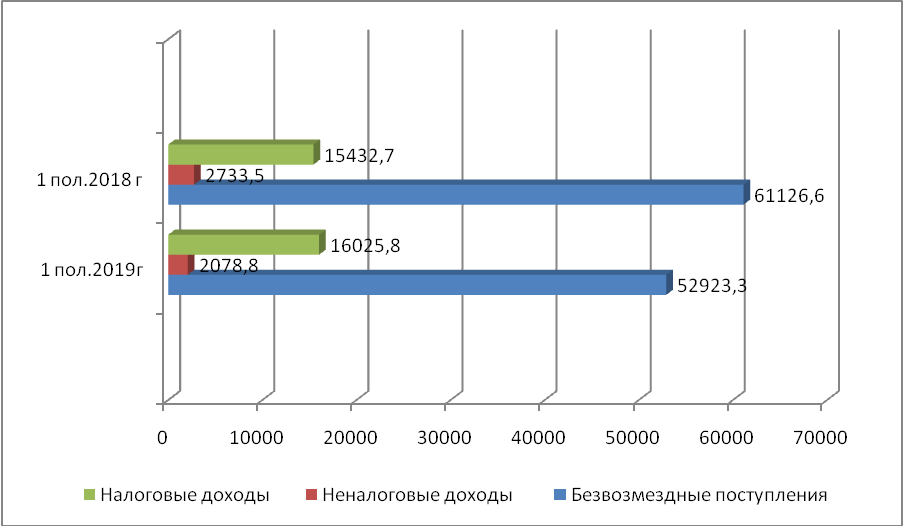 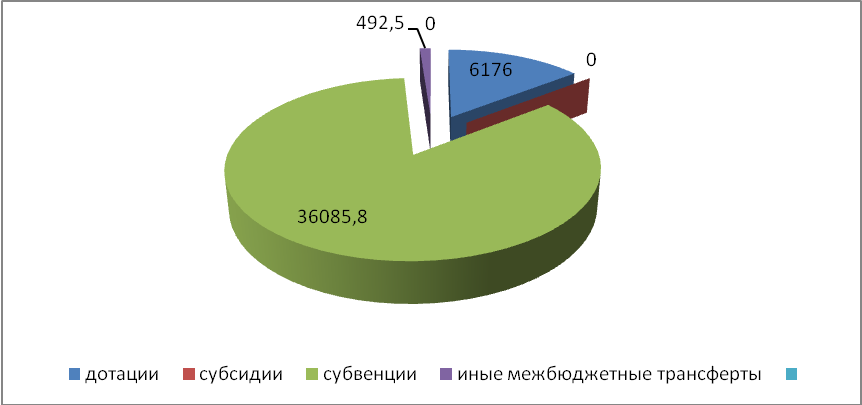 